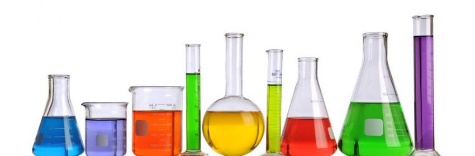 Objectif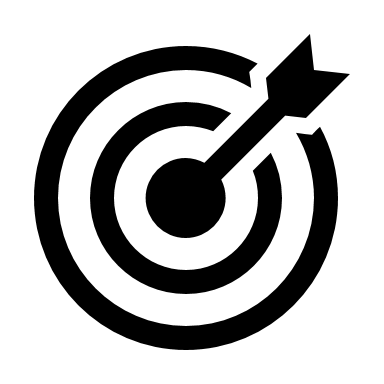 Découvrir une nouvelle méthode de séparation de mélange.Matériel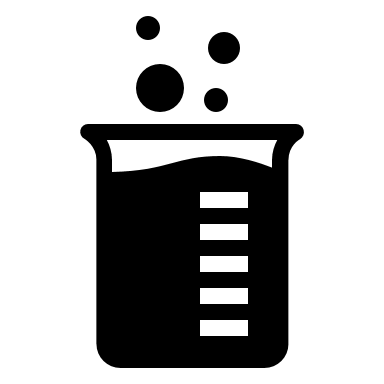 Mode opératoire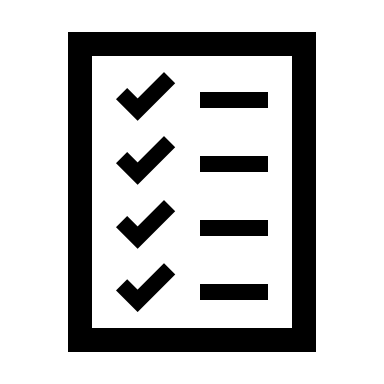 Découper des rectangles (autant que des marqueurs à tester) de papier filtre de 4 cm de large (la hauteur dépendra du berlin utilisé pas trop petit de préférence).Tracer un trait au crayon à 1 cm du bord.Disposer 2 points de couleurs (marqueur) à 2,5 cm de distance l’un de l’autre sur la ligne tracée au crayon.Fixer le papier filtre sur le crayon à l’aide du papier collant (pas du côté du trait de crayon).Verser de l’eau dans le berlin afin de faire tremper le papier filtre (attention la tache de couleur ne doit pas tremper dans l’eau)Dissoudre un peu de sel dans l’eau si nécessaire.Faire tremper le papier filtre.Retirer le papier quand l’eau se trouve à 1 cm du bord supérieur.Laisser sécher le papier.Entourer au crayon les différentes taches obtenues. Répéter l’opération une deuxième fois avec une tache faite avec le marqueur indélébile.Rapport de laboratoire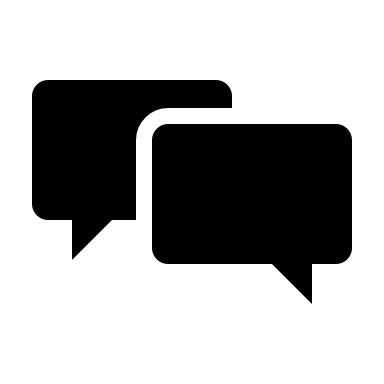 Indiquer l’objectif.Ecrire le mode opératoire du laboratoire.Réaliser un schéma du dispositifRéaliser un tableau d’observations comme suit :Coller les chromatographes séchés dans le cahier de laboratoire.Répondre aux questions suivantes.Pourquoi l’eau monte-t-elle le long du papier ?Pourquoi certaines couleurs montent elles plus haut que d’autres ?Classe les substances par ordre croissant d’affinité pour l’eau.Pourquoi le marqueur noir indélébile ne monte pas ?Etablir une conclusion en définissant la chromatographie et en donnant un exemple d’utilisation dans l’industrie chimique.Sigles de sécurité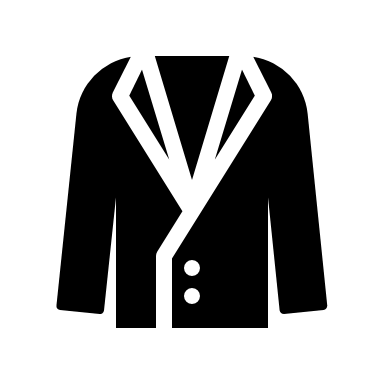 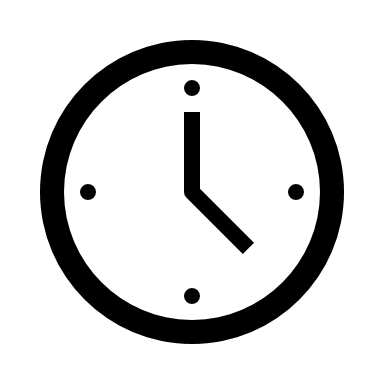 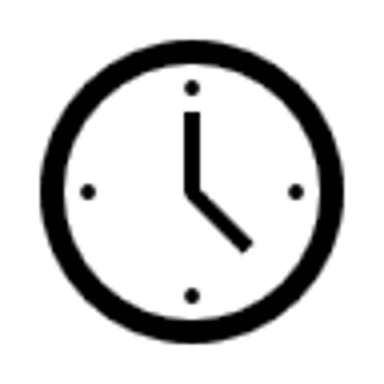 3Différents marqueurs à l’eau1Marqueur indélébile noir1Filtre1Berlin (min. 100 mL)1Crayon1Paire de ciseaux1Rouleau de papier collant/Eau/SelCouleurs des taches des marqueursCouleurs des composants du colorant.